PENGEMBANGAN MEDIA PEMBELAJARAN BERBASIS PERMAINAN ULAR TANGGA PADA PEMBELAJARAN TEMATIK TEMA 8 KESELAMATAN DI RUMAH DAN PERJALANAN KELAS IISITI ZEININANPM. 191434024ABSTRAKPenelitian ini bertujuan untuk mengembangkan media pembelajaran berbasis permainan ular tangga pada pembelajaran tematik tema 8 keselamatan di rumah dan perjalanan untuk mengetahui pengembangan media, serta mengetahui tingkat kemenarikan dan kelayakan  media pembelajaran berbasis permainan ular tangga pada pembelajaran tematik tema 8 keselamatan di rumah dan perjalanan kelas II.Rancangan penelitian yang digunakan dalam penelitian ini yakni  metode Research and Development (R&D) dengan model pengembangan ADDIE yaitu tahap Analysis (analisis), tahap Design (perancangan), tahap Development (pengembangan). Teknik pengumpulan data dilakukan dengan melakukan uji kelayakan oleh validator ahli media dan validator ahli materi, serta penyebaran angket respon guru. Instrumen dalam penelitian ini menggunakan lembar validasi ahli media, ahli materi  dan lembar angket respon guru. Hasil penelitian ini menunjukan bahwa media pembelajaran berbasis permainan ular tangga  yang telah  dikembangkan, berdasarkan penilaian oleh ahli media diperoleh nilai persentase 87% dengan kategori sangat layak, dari penilaian ahli materi diperoleh persentase 85% dengan kategori sangat layak dan hasil respon guru diperoleh total persentase 97% dalam kategori sangat layak. Jadi dapat disimpulkan bahwa media pembelajaran berbasis permainan ular tangga pada pembelajaran tematik tema 8 keselamatan di rumah dan perjalanan sangat layak digunakan sebagai salah satu media pembelajaran bagi peserta didik di kelas II MIS Darul Ikhlas Pagar Merbau. Kata kunci: pengembangan media pembelajaran, permainan ular tangga, pembelajaran tematik, kelayakan, respon guru.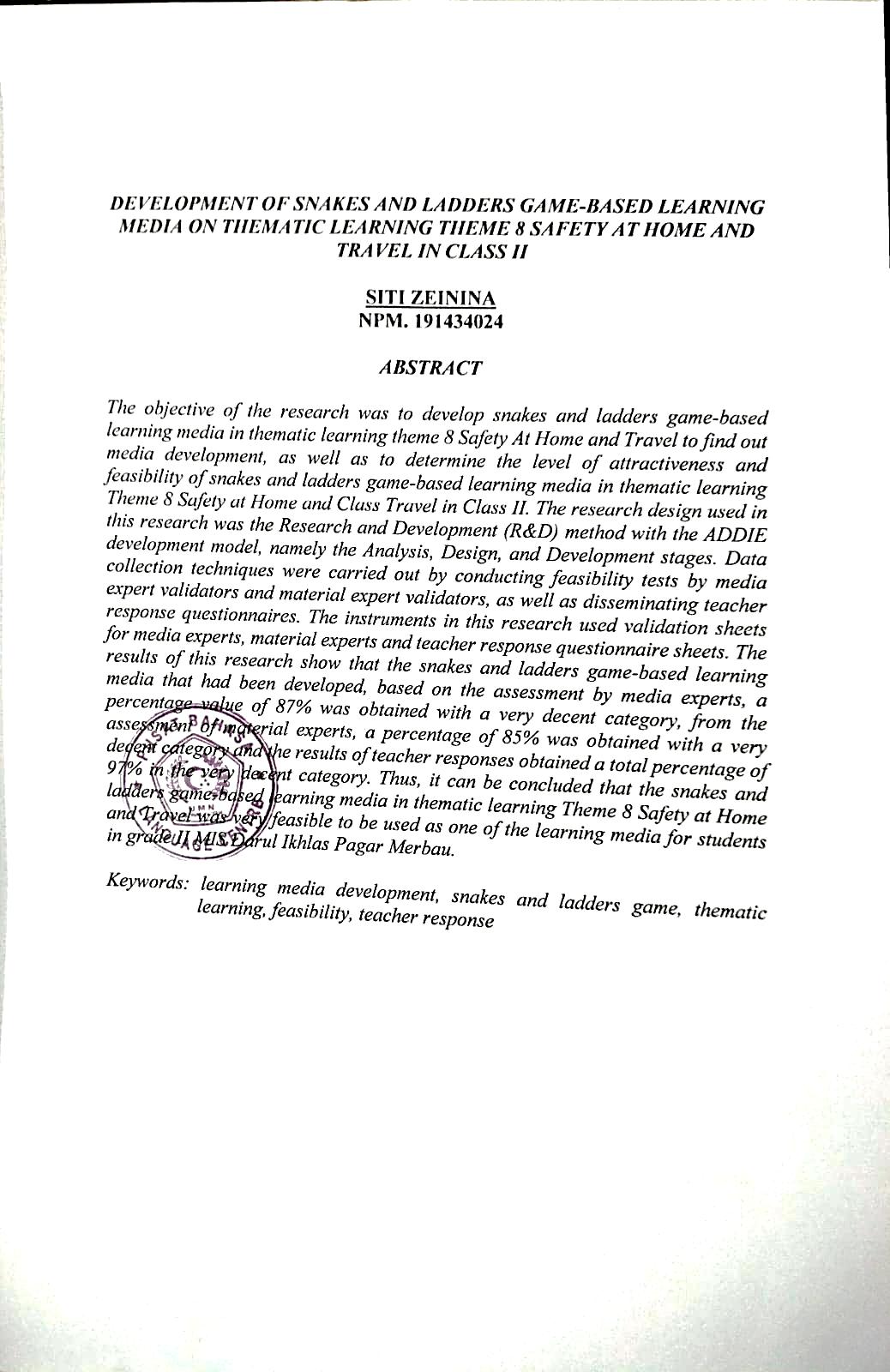 